DOCUMENT TITLE:	TSR - Electrical InstallationsDOCUMENT NUMBER:	KPNWE.WI.11.HSCO.083REVIEW NUMBER: 	1EFFECTIVE DATE:    	06 Jul 2020NEXT REVIEW DATE:	06 Jul 2023 .. CONFIDENTIALITY:The information contained in this document is confidential to Kuwait Petroleum International Ltd. Copyright © Kuwait Petroleum International Ltd.  Copying of this document in any format is not permitted without written permission from the management of Kuwait Petroleum International Ltd.This document is reviewed and approved according to the released online Document Approval Flow *Access rights:	       Generally Accessible INTRODUCTION TO ELECTRICITYYou cannot see electricity, so you often do not know whether something is live or not. An electric shock or current through the human body can cause serious damage (cramps, cardiac fibrillation, burns ...). It is therefore important to always take safety precautions when working with electricity.EXPLANATION & RISKSEXPLANATION & RISKSDefinitions:Working (installation, repairs, troubleshooting, inspection) on or near electrical installations or equipment where there is a risk of contact or a short circuitHigh voltage = > 1000 V alternating current> 1500 V direct currentLow voltage = < 1000 V alternating current< 1500 V direct current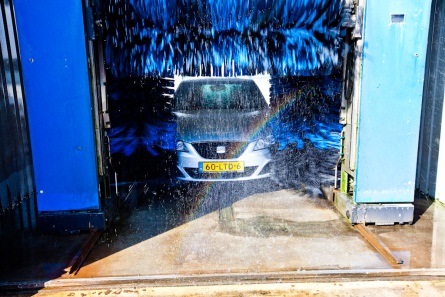 Examples:outside maintenance works (forecourt, cameras, alarm systems, electrical charging points, CNG installations, lights, ...)inside works in the shop, car wash, technical room (all electric installations)HS cabs at depots and/or stations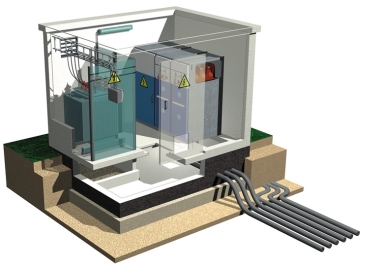 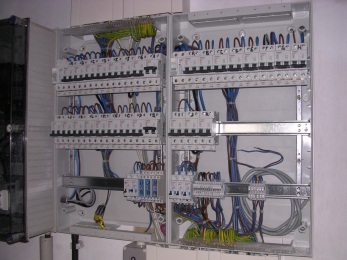 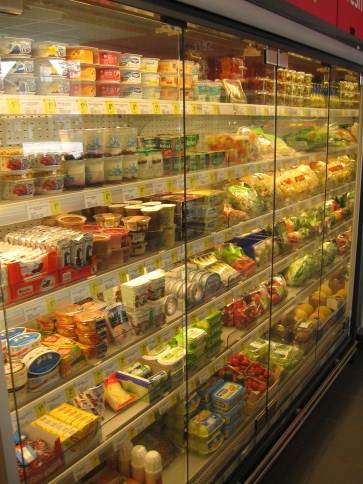 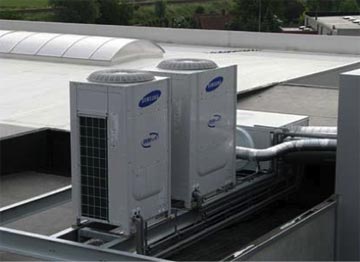 The following risks exist (description of the risks + pictograms):electrocution of personsskin burns caused by electric arcsfire and explosionincorrect operation of machinesThe following risks exist (description of the risks + pictograms):electrocution of personsskin burns caused by electric arcsfire and explosionincorrect operation of machinesSAFETY REQUIREMENTSSAFETY REQUIREMENTSALWAYS:CHECKALWAYS:CHECKPERSONAL PROTECTIVE EQUIPMENTprotective clothing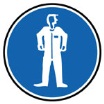 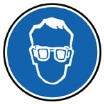 safety glasses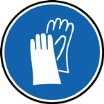 safety shoes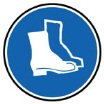 safety shoes or boots+ when working with power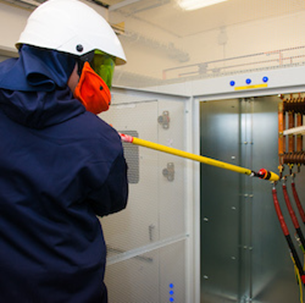 isolating toolsisolating glovesisolating carpet+ with risk of electric arcs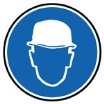 safety helmetmaskMAIN RULE = SWITCH ELECTRICITY OFF WHILE WORKINGTIP:	 5 vital rulesSWITCH OFF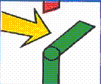 Make sure that the unit that you are working is switched off.
Ensure that is visible that the unit is switched off.
LOCKPrevent the unit from being switched back on

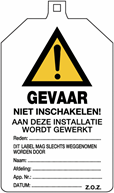 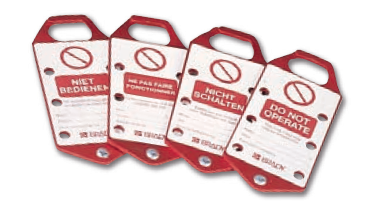 at the switch or disconnection point 
by prohibiting it from being switched on 


			OR


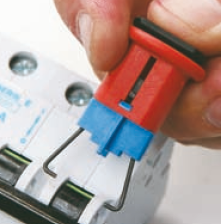 remove the fuse or lock the fuseALWAYS:CHECKALWAYS:CHECKMEASUREDo a voltage test on each conductor that forms part 
of the switched off unit: 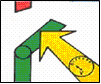 the result must always be 0. the measuring device must be designed for this purposetest the operation of the device in advanceGROUNDING & SHORT CIRCUIT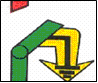 Ground and lock each conductor 
together close to the switched off
unit. DEMARCATE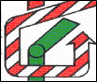 Apply isolating shielding plates, sheets or 
other materials to prevent contact with 
live or open parts of units 
that are not switched off. CHECKCHECKOTHER PRECAUTIONSalways demarcate the work area (cones, ...)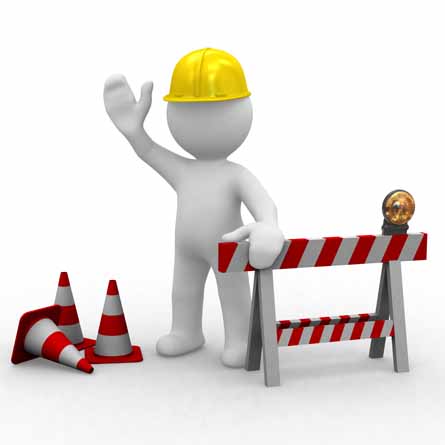 leave the unit in a safe state when finishing workelectrical cabinetselectrical diagram must always be presentclosed off while no work is being donespecial attention (extra risk) required for electrical works: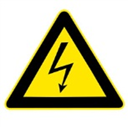 on ladders : see TSR – Laddersin confined spaces: see TSR – Confined Spacesin (the vicinity of) explosion zones: see TSR - Measurementsand storms depending on the location of the works it should be considered if work should be temporarily haltedsignage of risks and restricted access for others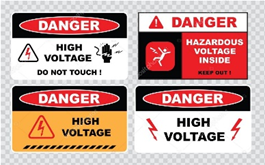 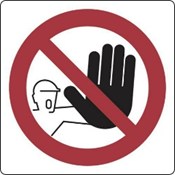 TRAINING (see BA4, BA5 in the AREI, general regulation on electrical installations)for working on electrical installationsTraining must always conform with local laws - generally classified as:laymensufficiently-trained/informed personsskilled/authorised personssafety guard when working live - training in:recognising risks during workswitching off the power supplyfirst aid techniquesAPPROVAL OF MATERIAL FOR WORKING ON ELECTRICITYvisual inspection (condition of the material) before useperiodic inspectionsthorough inspectionconforming with local laws (frequency, body)Prepared by:Operational AssistantAn CornelisReviewed by:Operational AssistantAn CornelisApproved by:QHSSE ManagerGerardus TimmersReview dateReview referenceReview detailsReview version01 Dec 2017006 Jul 2020--minor changes1